Dear Sir/Madam,Interpretation will only be offered for the closing plenary of the SG11 meetings. Please therefore note the change in Collective letter 8/11, Annex A in the paragraph on interpretation.Yours faithfully,Chaesub Lee
Director of the Telecommunication
Standardization BureauAnnex: 1ANNEX A• • •WORK METHODS AND FACILITIESINTERPRETATION will be available upon request for the opening and closing plenary of the meeting. For sessions that are scheduled to be held with interpretation, please note that interpretation only will be provided if a Member State so requests by checking the corresponding box on the registration form, or by sending a written request to TSB, at least one month before the first day of the meeting.  It is imperative that this deadline be respected in order for TSB to make the necessary arrangements for interpretation.• • •REGISTRATION, NEW DELEGATES and FELLOWSHIPS• • •KEY DEADLINES (before meeting)22 February 2015:			- submit contributions for which translation is requested11 March 2015:			- fellowship requests25 March 2015:			- requests for visas22 March 2015:			- requests for interpretation at opening and/or closing plenary22 March 2015:			- pre-registration9 April 2015:					- final deadline for contributions• • •______________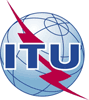 International telecommunication unionTelecommunication Standardization BureauInternational telecommunication unionTelecommunication Standardization Bureau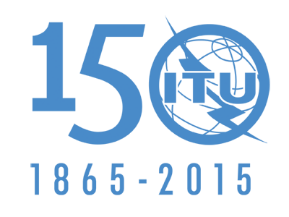 Geneva, 26 February 2015Geneva, 26 February 2015Ref:Corrigendum 1 to
TSB Collective letter 8/11Corrigendum 1 to
TSB Collective letter 8/11-	To Administrations of Member States of the Union; -	To ITU-T Sector Members;-	To ITU-T Associates participating in the work of Study Group 11 and -	To ITU-T Academia-	To Administrations of Member States of the Union; -	To ITU-T Sector Members;-	To ITU-T Associates participating in the work of Study Group 11 and -	To ITU-T AcademiaTel:+41 22 730 5858+41 22 730 5858-	To Administrations of Member States of the Union; -	To ITU-T Sector Members;-	To ITU-T Associates participating in the work of Study Group 11 and -	To ITU-T Academia-	To Administrations of Member States of the Union; -	To ITU-T Sector Members;-	To ITU-T Associates participating in the work of Study Group 11 and -	To ITU-T AcademiaFax:+41 22 730 5853+41 22 730 5853-	To Administrations of Member States of the Union; -	To ITU-T Sector Members;-	To ITU-T Associates participating in the work of Study Group 11 and -	To ITU-T Academia-	To Administrations of Member States of the Union; -	To ITU-T Sector Members;-	To ITU-T Associates participating in the work of Study Group 11 and -	To ITU-T AcademiaE-mail:tsbsg11@itu.int tsbsg11@itu.int Subject:Meeting of Study Group 11; Geneva, 22-29 April 2015Meeting of Study Group 11; Geneva, 22-29 April 2015Meeting of Study Group 11; Geneva, 22-29 April 2015Meeting of Study Group 11; Geneva, 22-29 April 2015